С 14 мая по 24 мая 2019 года учащиеся ГБОУ СОШ с. Шламка Челно-Вершинского района Самарской области принимают активное участие в майской акции #Урокцифры. Проект «Урок цифры» - это серия необычных уроков программирования и обучения цифровым навыкам, которые улучшают образовательный эффект за счёт нескольких уроков на протяжении учебного года. Данная акция была посвящена теме «Безопасность в Интернете». На Уроке школьники узнали все о приватности аккаунтов: какие пароли заводить для аккаунтов, как часто их менять и какие данные о себе можно оставлять в открытом доступе.Помимо этого, для самых юных интернет-пользователей – с 1 по 4 класс – предусмотрен был блок «Никогда не разговаривайте с неизвестными»: почему не стоит общаться с незнакомцами в интернете и какие меры безопасности предпринимать, чтобы избежать опасных контактов. Школьникам постарше предстояло познакомиться с такой угрозой, как фишинг, и узнать, как от неё уберечься и что делать, если всё-таки попался на удочку мошенников. Старшеклассники, помимо кибербуллинга, узнали, в чём опасность личных встреч с интернет-друзьями, которых никогда не видел в реальной жизни, и почему не стоит слишком активно делиться в сети информацией о своей личной жизни.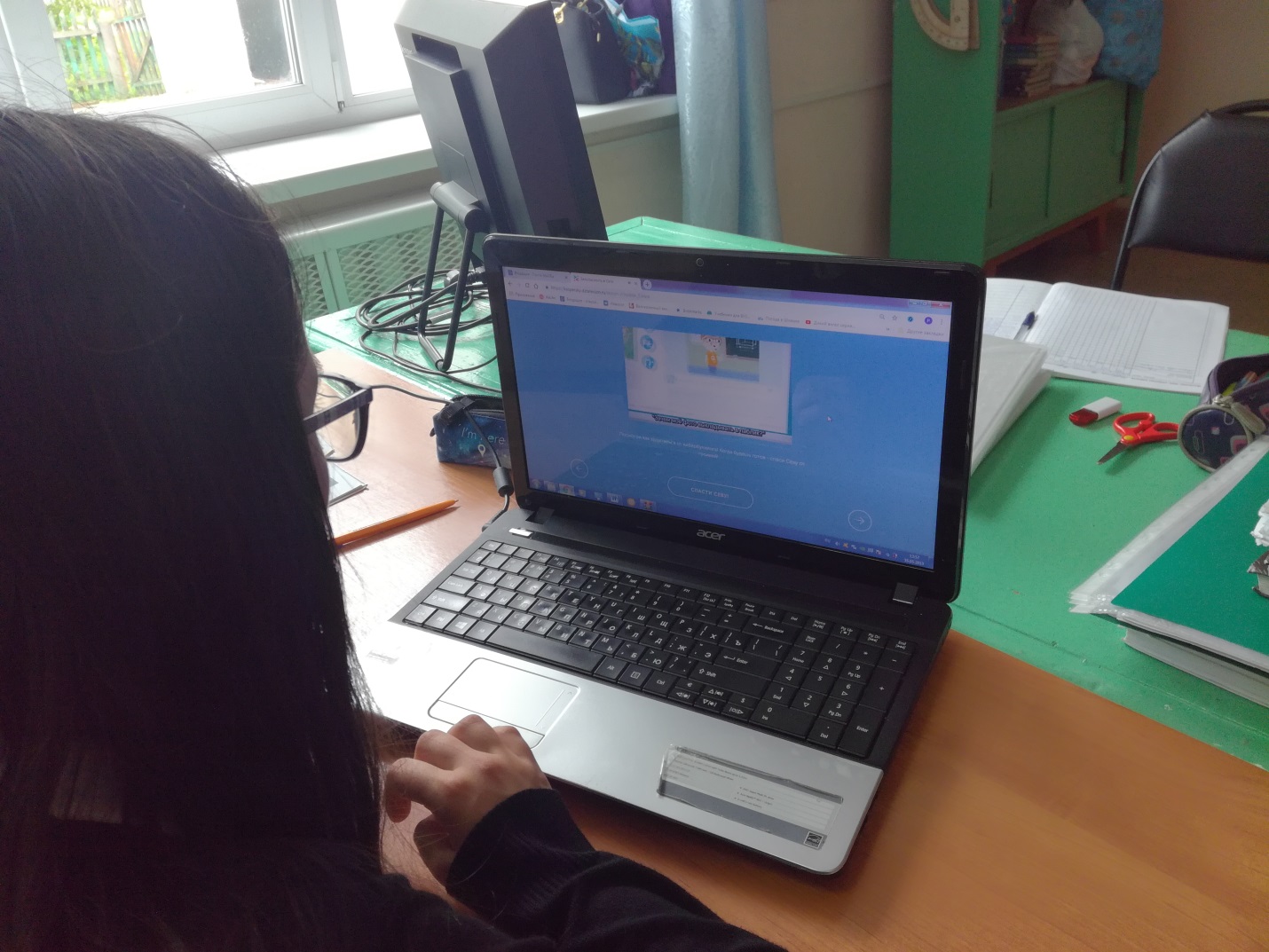 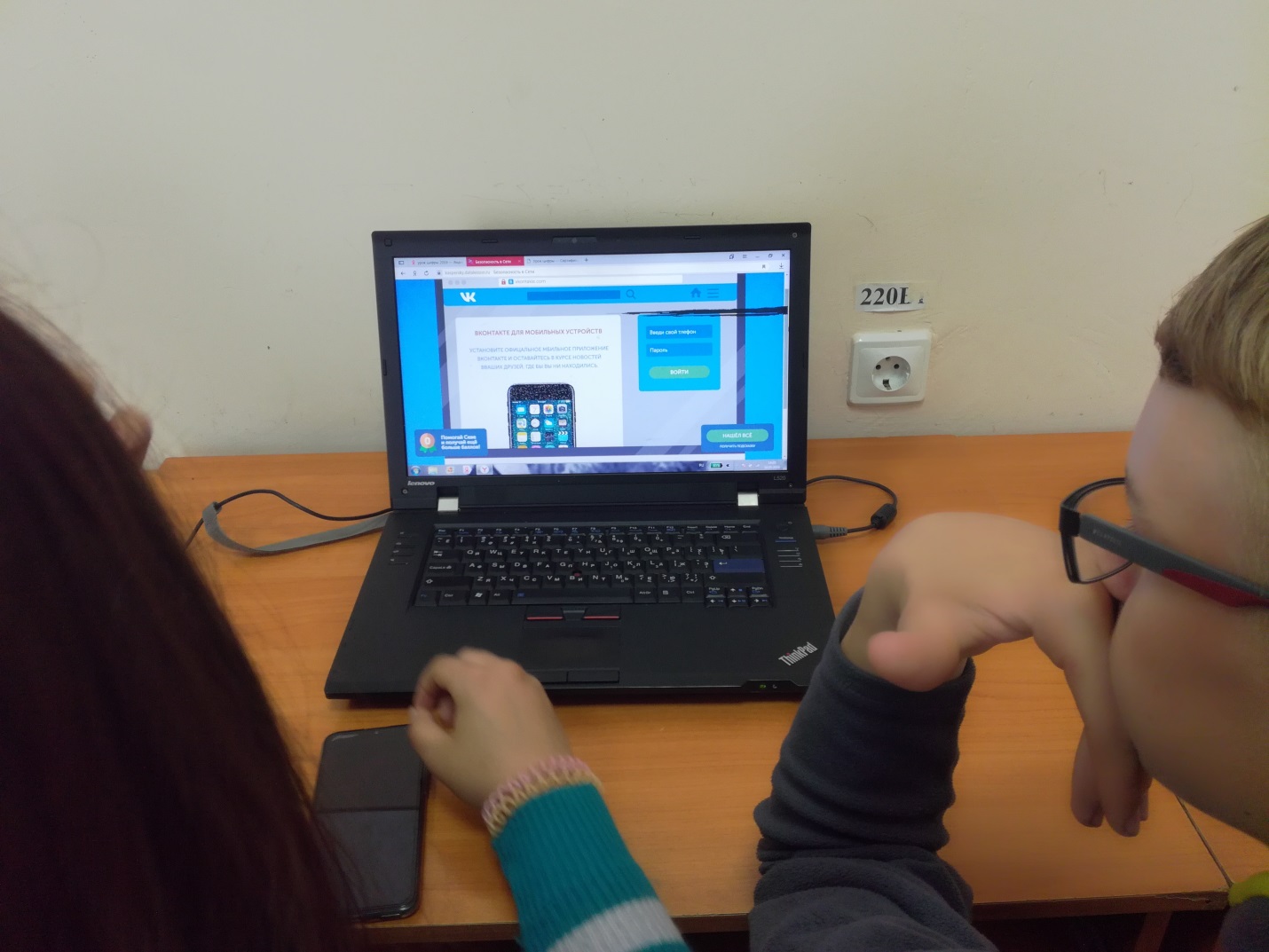 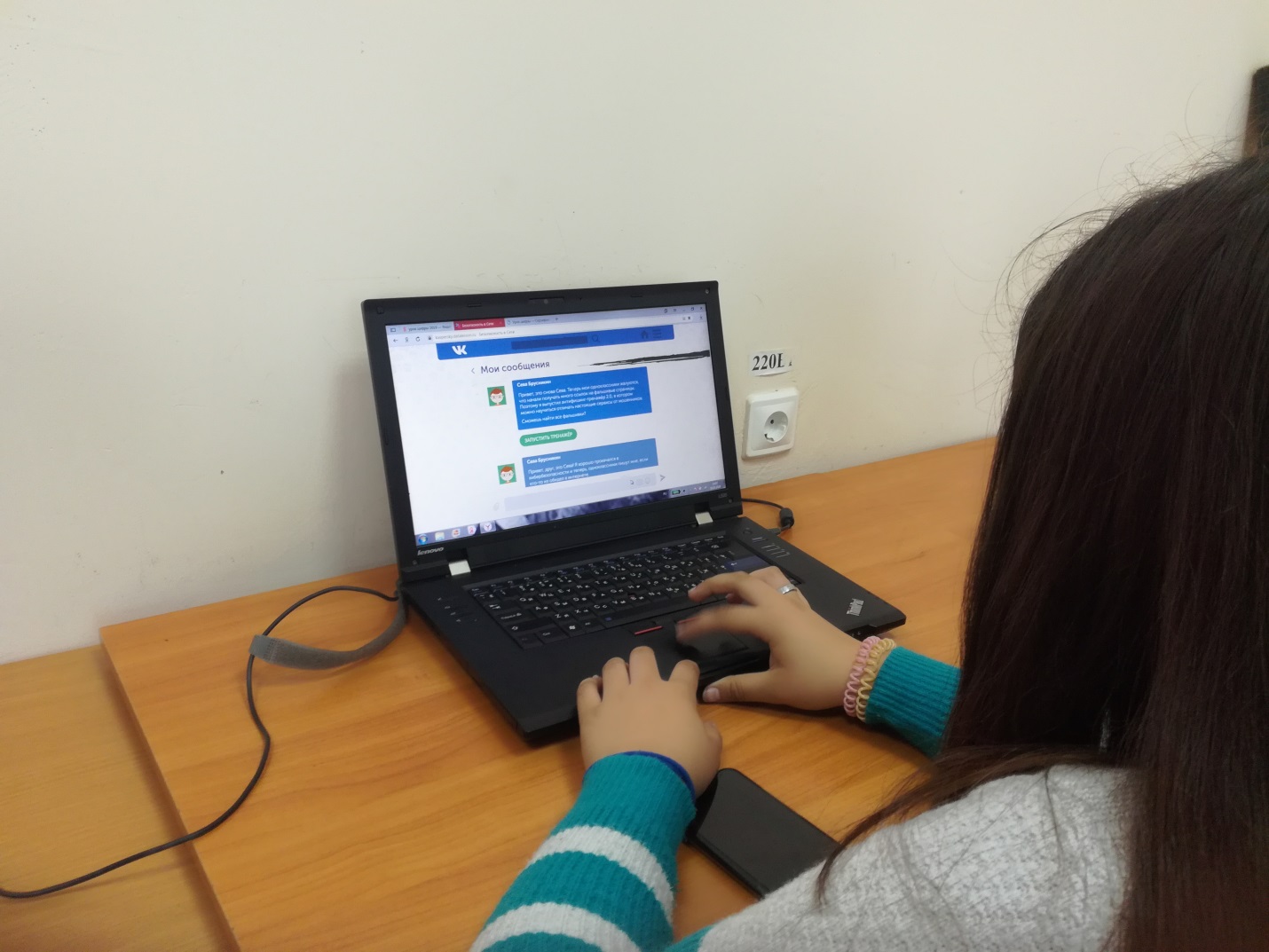 